Торайғыров университет жоғары коллежіВысший колледж Торайгыров университетДоклад.Тема: Характеристика эффективного преподавания и учения. Активное обучение.Подготовила и провела: Агеева Т.П.Павлодар, 2020.XXI век – век новых технологий и инноваций предъявляет новые требования к системе образования. Изменилась структура рынка труда. Рынок труда все больше требует наличия навыков более высокого порядка.Современному учителю на своих уроках наряду с глубокими предметными знаниями необходимо ставить задачу формирования у учащихся «soft skills» - «мягких навыков», навыков 21 века, подготовить их к реальной жизни после школы. Для реализации этих задач в практике преподавания необходимо использовать стратегии эффективного обучения. К стратегии эффективного преподавания и учения относятся:Активное обучениеСовместное обучениеДифференциацияМежпредметная связьУдовлетворение потребностей учащихся Диалогическое обучениеИспользование электронного обучения и новых технологийМоделированиеАктивное обучение.Обучение на собственном опыте:Предоставляет учащимся возможность экспериментировать, составлять значение и развивать понимание. Соотносит новые знания с существующими знаниями.Допуская ошибки, мы предоставляем возможность  проверять себя  и дорабатывать свое понимание.Приводит к более глубокому пониманию.Изменяет отношение к обучению.Совместное (взаимное) обучениеНа уроках можно использовать групповую работу со структурированным делением на малые группы. Групповая работа:улучшает межличностное общение и коммуникативные навыки;улучшает процесс усвоения информации и мыслительных навыков высшего порядка;способствует позитивной взаимозависимости – «мы достигли цели вместе»устраняет барьеры между учащимися.ДифференциацияУдовлетворение индивидуальных потребностей в обучении для каждого учащегося:повышает развитие понимания и навыков повышает уверенность и мотивациюстимулирует творческий подход, помогая учащимся лучше понимать идеидает преимущества для всех учащихсяможет повысить ожидания для всех учащихся.Межпредметные связиУстановление связей между учебными предметами:Добавляет глубину в учебную программу Позволяет осуществлять более глубокое обучениеПредоставляет более широкий диапазон навыковМожет помочь в прогрессии в понимании и навыкахПомогает ввести процесс обучения в более значимый контекстДелает обучение более мотивирующимУдовлетворение потребностей учащихсяПроверка обучения и предоставление обратной связи с целью информирования  о процессе обучения:повышает мотивацию и самооценку;придает направленность процессу преподавания;предоставляет учащимся возможности для улучшения процесса обучения;помогает учащимся понять, как они могут учиться более эффективно.Учебные диалогиОбсуждение учениками  заданий между собой: дает возможность ученикам внести больший вклад в учебный процесс;ведет учеников к взаимному обучению навыкам и знаниям;помогает глубже понять тему;дает ученикам возможность подумать о своей успеваемости и принять решение о том, что нужно делать дальше;побуждает и повышает мотивацию учащихся.Использование электронного обучения и новых технологийИспользование технологий в обучении: предлагает увлекательные инструменты для активного обучения;повышает мотивацию; может использоваться для исследования, обсуждения, совместной работы и создания совместных проектов дает ученикам возможность поиска информации, своих собственных инструментов; дает возможность самостоятельно получать знания вне класса.МоделированиеПредлагать примеры и объяснять их при помощи наглядных процессов:вводит учащихся в предметное содержание и одновременно способствует формированию аналитического мышления; разделяет задание на этапы, позволяя учащимся стать более независимыми, работать самостоятельно;В этот список можно включить коллективный способ обучения.Коллективное обучение – это обучение, при котором все обучают каждого и каждый обучает всех.Средством реализации является коллективная форма обучения или работа в парах сменного состава.Коллективная учебная работа означает:Все ученики постоянно находятся в положении, когда нужно воздействовать на других участников, учить их новому учебному материалу, доказывать им, что-то опровергать, управлять их деятельностью. Социальная активность каждого обучающегося проявляется систематически, регулярно, не менее 40-50% того времени, которое выделяется на коллективные занятия. Повышению социальной активности способствуют их активное участие в самоуправлении, которое осуществляется непосредственно в процессе обучения. Следовательно, в данном случае можно говорить о высшем уровне социальной активности школьников (студентов).При эффективном обучении важно создание инновационной учебной среды.Учебная среда выступает в качестве главной формы учебы обучающихся,  дает возможность им самостоятельно вести поиск и создает условия для их активности. Учебная среда, ориентированная на  обучающегося, стимулирует его саморегуляцию,  самоуправление, стремление к учению и управление эмоциями. Основанная на социальном общении, она оказывает поддержқу для совместного обучения обучающихся в сотрудничестве. Здесь познавательные и эмоциональные аспекты неразрывно связаны друг с другом. Поэтому, наряду с когнитивным развитием, важное  значение приобретают формирование мотивов и эмоциональных качеств обучающихся. В этой связи учителя уделяют внимание созданию комфортной учебной среды для развития эмоционального интеллекта и повышения внутренней мотивации.Семь принципов эффективного обученияСделайте учащихся центром и поощряйте их активное участие и понимание себя как учащихся.Признавайте социальный характер обучения и обеспечьте возможности для совместного обучения.Адаптируйтесь к мотивам ученика и ключевой роли эмоций в достижении цели обучения.Признайте индивидуальные различия между учащимися и отходите от подхода «все ученики одинаковые».Привлекайте всех в учебный процесс, дайте нагрузку всем ученикам, но без чрезмерной перегрузки.Используйте эффективное оценивание в соответствии с целями обучения, акцентируя особое внимание на формирование обратной связи.Продвигайте горизонтальные связи между областями знаний и между формальными учебными средами и более широким обществом.Рассмотрим один из способов организации эффективного обучения - активное обучение.Стратегии активного обучения:участие в активном обучении;понимание того, что такое активное обучение;внедрение принципов активного обучения в свою педагогическую деятельность;понимание необходимости того, что обучение должно быть направлено на достижение цели обучения, а не на выполнение задания.Активное обучение – это приобретение знаний при помощи действия:Я слышу, но Я забываю.Я вижу - Я запоминаю.Когда делаю сам, Я понимаю!80-х годах 20-го века Национальная тренинговая лаборатория США (National Training Laboratories in Bethel, Maine) разработала новую графическую версию «влияния методов обучения на степень усвоения материала», которая в последующем получила название «Пирамида обучения». 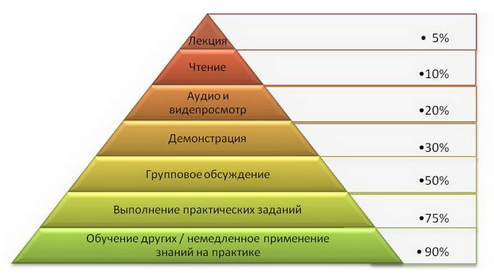 Пирамида обучения (Learning Pyramid)Пирамида обучения наглядно показывает как активное обучение, вовлекает обучающихся в различные виды активной познавательной деятельности посредством групповых обсуждений и взаимообучения, что позволяет достичь более высоких результатов по достижению цели обучения.Активный ученик заинтересован в совершенствовании своих знаний; знает как можно достичь поставленных перед собой высоких целей; максимально усердный в обучении, демонстрирует заинтересованность; самостоятельно развивает навыки обучения; стремится освоить вопросы вне учебной программы.Активный учитель: Принципы активного обучения.Активизировать прогресс:повторять цели обучения;представлять различные виды деятельности;практиковать навыки;основываться на предыдущем обучении.Поддерживать процесс обучения:Способствовать любознательностиЗадавать вопросыЭкспериментироватьПредлагатьИзобретатьИзучать стили обученияУбедитесь в том, что ресурсы:ОрганизованыДоступныИспользуются коллективноИзвестныИзготовленыРегулярно используютсяУсложняются со временемХорошего качестваПринципы активного обучения перекликаются с принципами современной дидактики. В современной педагогике в качестве основных,  предлагаются следующие дидактические принципы:принцип объективности, научности;принцип связи теории с практикой;принцип последовательности, систематичности;принцип доступности при необходимой степени трудности;принцип наглядности, разнообразия методов;принцип активности обучаемых;принцип прочности усвоения знаний, умений и навыков в сочетании с опытом творческой деятельности.Принципы обучения тесно связаны между собой, образуют целостную систему, взаимодействуют друг с другом. Так,  научность обучения неотделима от его доступности,  прочность усвоения знаний может быть достигнута только на основе активности обучаемых. Общий смысл всех дидактических принципов состоит в том, чтобы дать всем участникам образовательного процесса надежные ориентиры для качественной организации учебного процесса.